Kerkhoven Lutheran Church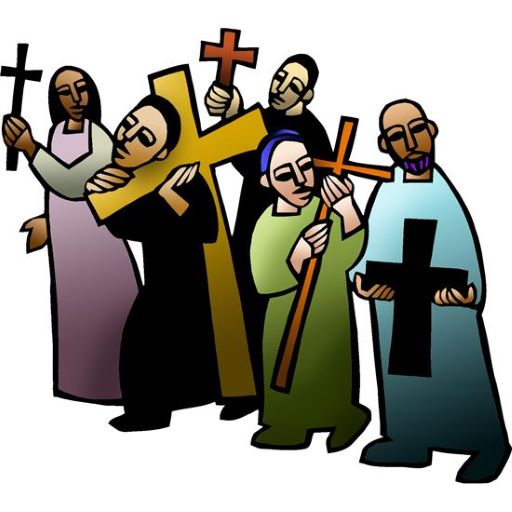 A Ministry of the Evangelical Lutheran Church in AmericaLiving and trusting in god’s amazing grace we welcome all to worship, learn and serve in celebration of Christ’s love.THE THIRTEENTH SUNDAY AFTER PENTECOSTSEPTEMBER 4, 2022         					9:00 AMCalled to contemplate the cost of discipleship, we might be helped by translating Paul’s request to Philemon into our prayer of the day: Refresh my heart in Christ. Strengthened by the company and forgiveness of Christ in holy communion and recalling God’s grace in remembrance of baptism, we can be strengthened in this hour to “choose life”—to choose life in God as our own.PreludeGATHERINGCONFESSION AND FORGIVENESS 						            ELW p. 94In the name of the Father,and of the Son,and of the Holy Spirit. Amen.God of all mercy and consolation, come to the help of your people, turning us from sin to live for you alone.  Give us he power of your Holy Spirit that we may confess our sin, receive your forgiveness, and grow into the fullness of Jesus Christ, our Savior and Lord.  Amen.Let us confess our sin in the presence of God and of one anotherSilence is kept for reflection.Most merciful God,we confess that we are captive to sin and cannot free ourselves. We have sinned against you in thought, word, and deed, by what we have done and by what we have left undone. We have not loved you with our whole heart; we have not loved our neighbors as ourselves. For the sake of your Son, Jesus Christ, have mercy on us. Forgive us, renew us, and lead us, so that we may delight in your will and walk in your ways, to the glory of your holy name. Amen.In the mercy of almighty God, Jesus Christ was given to die for us, and for his sake God forgives us all our sins. As a called and ordained minister of the church of Christ, and by his authority, I therefore declare to you the entire forgiveness of all your sins, in the name of the Father, and of the Son, and of the Holy Spirit.  Amen.GATHERING HYMN		“Christ, Be Our Light”    	                                            ELW # 715				1	Longing for light, we wait in darkness.				Longing for truth, we turn to you.				Make us your own, your holy people,				light for the world to see.			Refrain		Christ, be our light!				Shine in our hearts.				Shine through the darkness.				Christ, be our light!				Shine in your church gathered today.				2	Longing for peace, our world is troubled.				Longing for hope, many despair.				Your word alone has pow'r to save us.				Make us your living voice.  Refrain				3	Longing for food, many are hungry.				Longing for water, many still thirst.				Make us your bread, broken for others,				shared until all are fed.  Refrain				4	Longing for shelter, many are homeless.				Longing for warmth, many are cold.				Make us your building, sheltering others,				walls made of living stone.  Refrain				5	Many the gifts, many the people,				many the hearts that yearn to belong.				Let us be servants to one another,				signs of your kingdom come.  Refrain												Text: Bernadette Farrell, b. 1957					           Text © 1993 Bernadette Farrell. Published by OCP Publications. All rights reserved. Used by permission.GREETINGL: The grace of our Lord Jesus Christ, the love of God,     and the communion of the Holy Spirit be with you all.C: And also with you.KYRIE	Congregation sings refrain, Leader sings verses		            ELW p. 184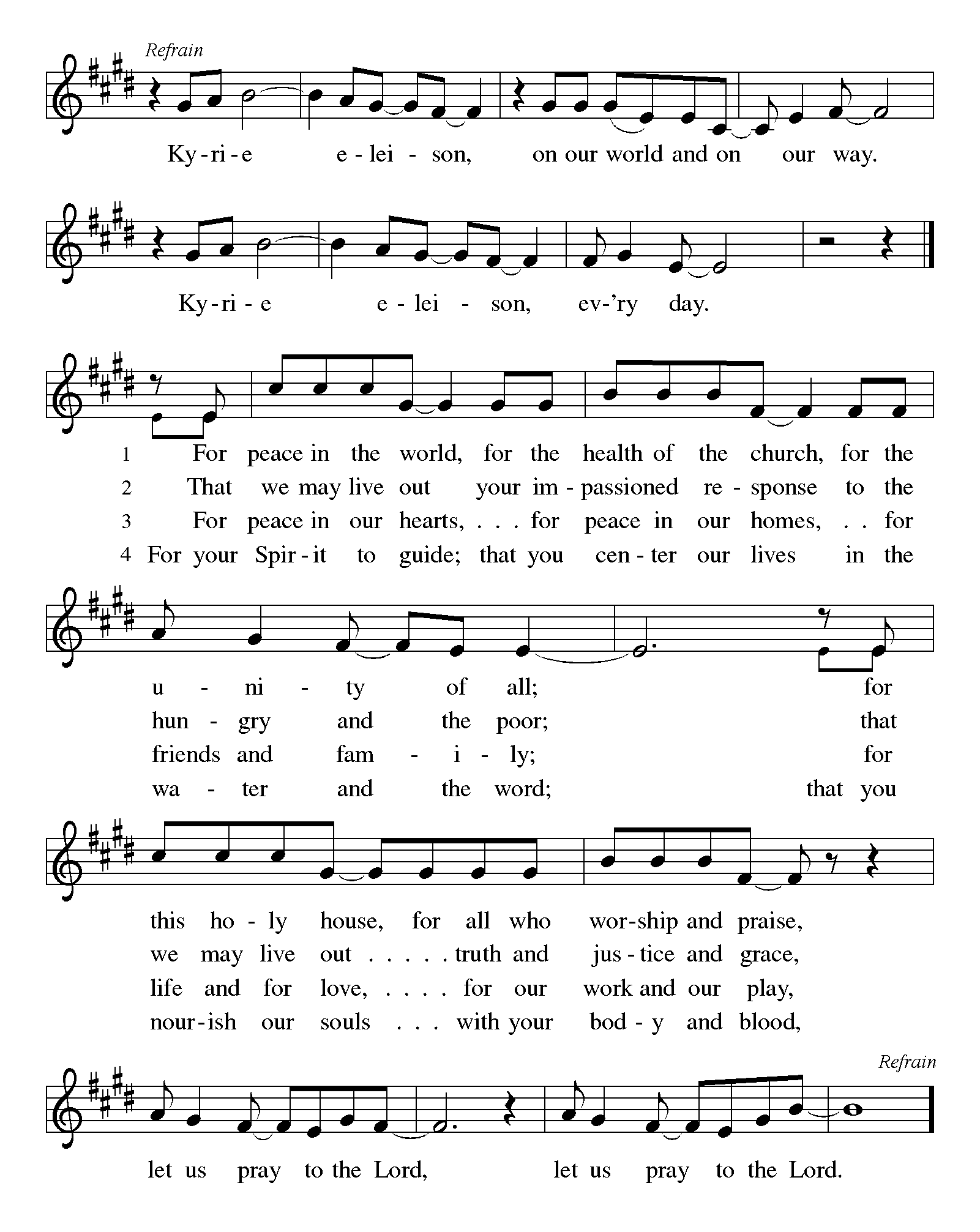 CANTICLE OF PRAISE 	 “This is the Feast”						   ELW p. 187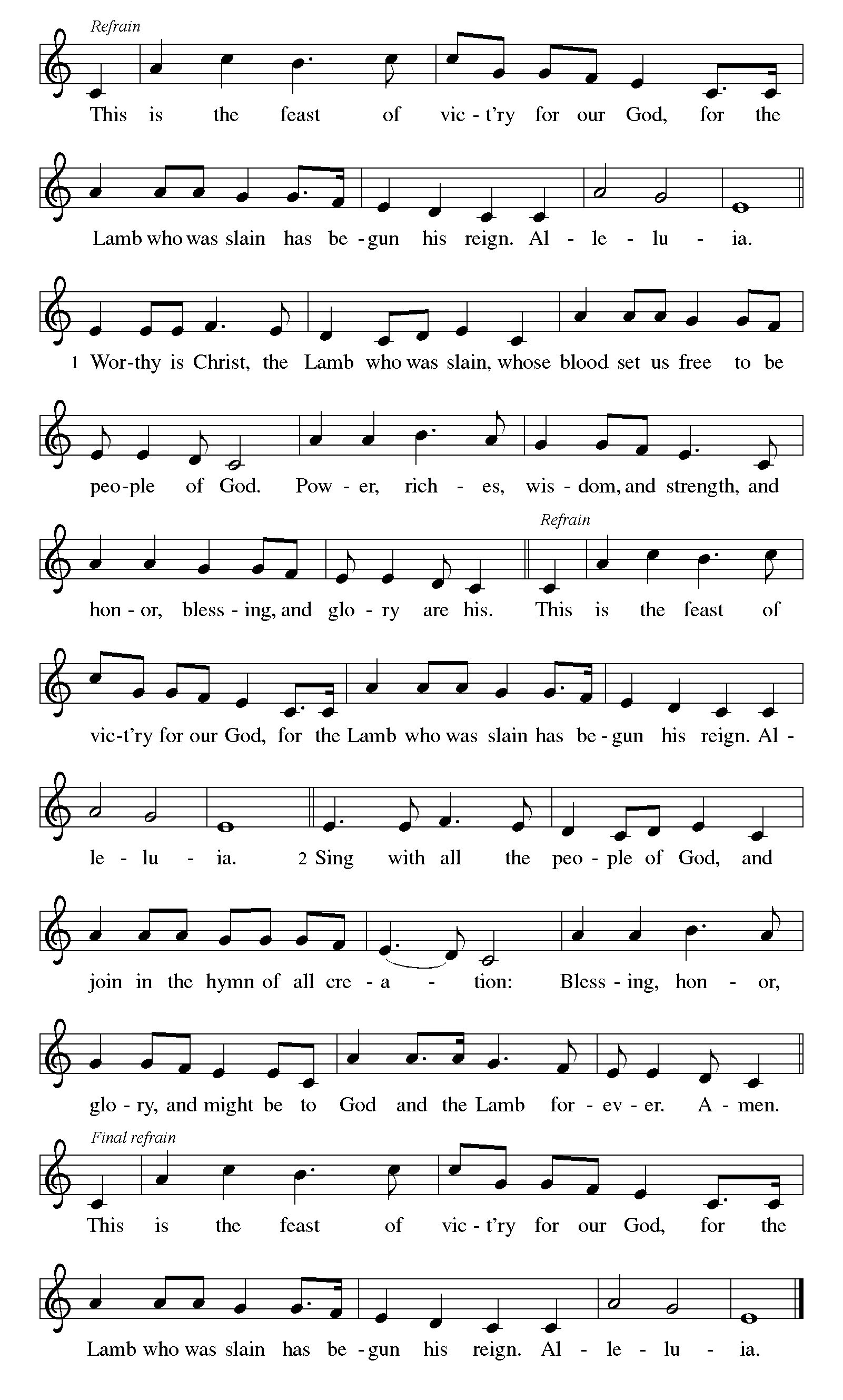 PRAYER OF THE DAYDirect us, O Lord God, in all our doings with your continual help, that in all our works, begun, continued, and ended in you, we may glorify your holy name; and finally, by your mercy, bring us to everlasting life, through Jesus Christ, our Savior and Lord.  Amen.WORDFirst Reading: Deuteronomy 30:15-20           15See, I have set before you today life and prosperity, death and adversity. 16If you obey the commandments of the LORD your God that I am commanding you today, by loving the LORD your God, walking in his ways, and observing his commandments, decrees, and ordinances, then you shall live and become numerous, and the LORD your God will bless you in the land that you are entering to possess. 17But if your heart turns away and you do not hear, but are led astray to bow down to other gods and serve them, 18I declare to you today that you shall perish; you shall not live long in the land that you are crossing the Jordan to enter and possess. 19I call heaven and earth to witness against you today that I have set before you life and death, blessings and curses. Choose life so that you and your descendants may live, 20loving the LORD your God, obeying him, and holding fast to him; for that means life to you and length of days, so that you may live in the land that the LORD swore to give to your ancestors, to Abraham, to Isaac, and to Jacob.The Word of the Lord.Thanks be to God. Psalm: 1				         	       	                                    Reading Responsively Happy are thosewho do not follow the advice of the wicked,or take the path that sinners tread,or sit in the seat of scoffers;
 but their delight is in the law of the LORD,
 and on his law they meditate day and night.They are like treesplanted by streams of water,which yield their fruit in its season,and their leaves do not wither.In all that they do, they prosper.
     The wicked are not so,
 but are like chaff that the wind drives away.Therefore the wicked will not stand in the judgment,nor sinners in the congregation of the righteous;
 for the LORD watches over the way of the righteous,
 but the way of the wicked will perish.Here ends the PsalmSECOND READING:  Philemon 1-211Paul, a prisoner of Christ Jesus, and Timothy our brother,
To Philemon our dear friend and co-worker, 2to Apphia our sister, to Archippus our fellow soldier, and to the church in your house:
3Grace to you and peace from God our Father and the Lord Jesus Christ.
4When I remember you in my prayers, I always thank my God 5because I hear of your love for all the saints and your faith toward the Lord Jesus. 6I pray that the sharing of your faith may become effective when you perceive all the good that we may do for Christ. 7I have indeed received much joy and encouragement from your love, because the hearts of the saints have been refreshed through you, my brother.
8For this reason, though I am bold enough in Christ to command you to do your duty, 9yet I would rather appeal to you on the basis of love — and I, Paul, do this as an old man, and now also as a prisoner of Christ Jesus. 10I am appealing to you for my child, Onesimus, whose father I have become during my imprisonment. 11Formerly he was useless to you, but now he is indeed useful both to you and to me. 12I am sending him, that is, my own heart, back to you. 13I wanted to keep him with me, so that he might be of service to me in your place during my imprisonment for the gospel; 14but I preferred to do nothing without your consent, in order that your good deed might be voluntary and not something forced. 15Perhaps this is the reason he was separated from you for a while, so that you might have him back forever, 16no longer as a slave but more than a slave, a beloved brother — especially to me but how much more to you, both in the flesh and in the Lord.
17So if you consider me your partner, welcome him as you would welcome me. 18If he has wronged you in any way, or owes you anything, charge that to my account. 19I, Paul, am writing this with my own hand: I will repay it. I say nothing about your owing me even your own self. 20Yes, brother, let me have this benefit from you in the Lord! Refresh my heart in Christ. 21Confident of your obedience, I am writing to you, knowing that you will do even more than I say.
22One thing more — prepare a guest room for me, for I am hoping through your prayers to be restored to you.
23Epaphras, my fellow prisoner in Christ Jesus, sends greetings to you, 24and so do Mark, Aristarchus, Demas, and Luke, my fellow workers.
25The grace of the Lord Jesus Christ be with your spirit.The Word of the Lord.Thanks be to God.Gospel Acclamation                                “Alleluia” 		                                  ELW p. 188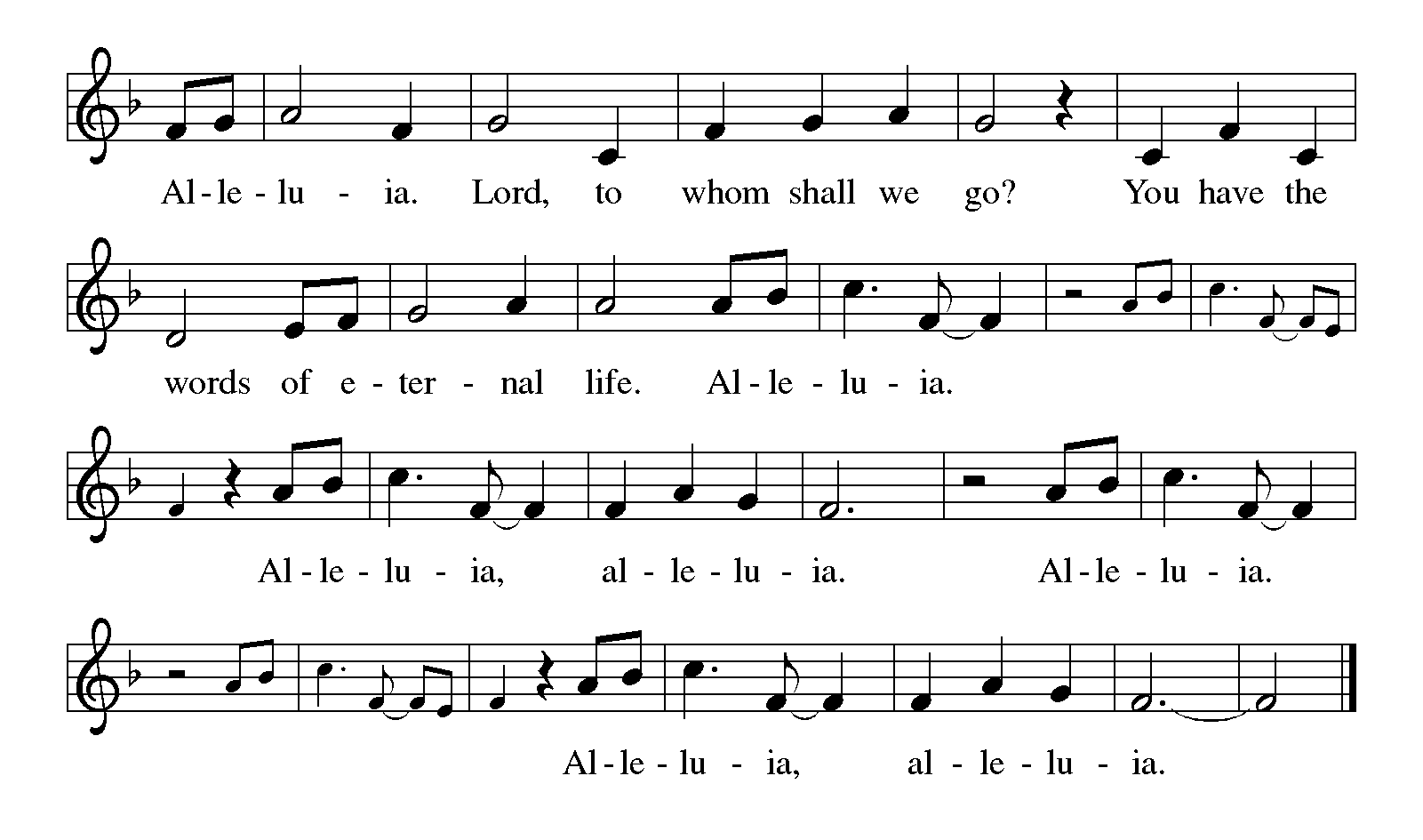 GOSPEL:  Luke 14:25-33The Holy Gospel …         Glory to you, O Lord.25Now large crowds were traveling with him; and he turned and said to them, 26"Whoever comes to me and does not hate father and mother, wife and children, brothers and sisters, yes, and even life itself, cannot be my disciple. 27Whoever does not carry the cross and follow me cannot be my disciple. 28For which of you, intending to build a tower, does not first sit down and estimate the cost, to see whether he has enough to complete it? 29Otherwise, when he has laid a foundation and is not able to finish, all who see it will begin to ridicule him, 30saying, 'This fellow began to build and was not able to finish.' 31Or what king, going out to wage war against another king, will not sit down first and consider whether he is able with ten thousand to oppose the one who comes against him with twenty thousand? 32If he cannot, then, while the other is still far away, he sends a delegation and asks for the terms of peace. 33So therefore, none of you can become my disciple if you do not give up all your possessions.The Gospel of the Lord.Praise to you, O Christ.SERMON                     	                          	      Pastor Michael BullerHYMN OF THE DAY         “We Walk By Faith”             	                                            ELW #   635				1	We walk by faith and not by sight;					with gracious words draw near,					O Christ, who spoke as none e'er spoke:					"My peace be with you here."				2	We may not touch your hands and side,					nor follow where you trod;					but in your promise we rejoice,					and cry, "My Lord and God!"				3	Help then, O Lord, our unbelief;					and may our faith abound					to call on you when you are near					and seek where you are found:				4	For you, O resurrected Lord,				are found in means divine:				beneath the water and the word,				beneath the bread and wine.				5	And when our life of faith is done,					in realms of clearer light					we may behold you as you are, 					with full and endless sight.  		 	Text: Henry Alford, 1810-1871, alt.APOSTLE’S CREEDI believe in God, the Father almighty,creator of heaven and earth.I believe in Jesus Christ, God’s only Son, our Lord,who was conceived by the Holy Spirit,born of the virgin Mary,suffered under Pontius Pilate,was crucified, died, and was buried;he descended to the dead.*On the third day he rose again;he ascended into heaven,he is seated at the right hand of the Father,and he will come to judge the living and the dead.I believe in the Holy Spirit,the holy catholic church,the communion of saints,the forgiveness of sins,the resurrection of the body,and the life everlasting. Amen.PRAYERS OF INTERCESSION  Each portion of the prayers ends with “God of grace”.  Congregation response: “hear our prayer”.SHARING OF THE PEACEThe peace of the Lord be with you.And also with you.THANKSGIVINGOFFERING  		                                    Special MusicOFFERTORY                               “We Are an Offering”                                 ELW #692 We lift our voicesWe lift our handsWe lift our lives up to YouWe are an offering Lord use our voices Lord use our hands			  	            Lord use our lives they are Yours			  	           We are an offering		                                         We are an offeringOFFERING PRAYERBlessed are you, O god, maker of all things.  Through your goodness you have blessed us with these gifts; our selves, our time, and our possessions.  Use us, and what we have gathered, in feeding the world with your love, through the one who gave himself for us, Jesus Christ, our Savior and Lord.  AmenMEALThe GREAT THANKSGIVING	  	     ELW p. 190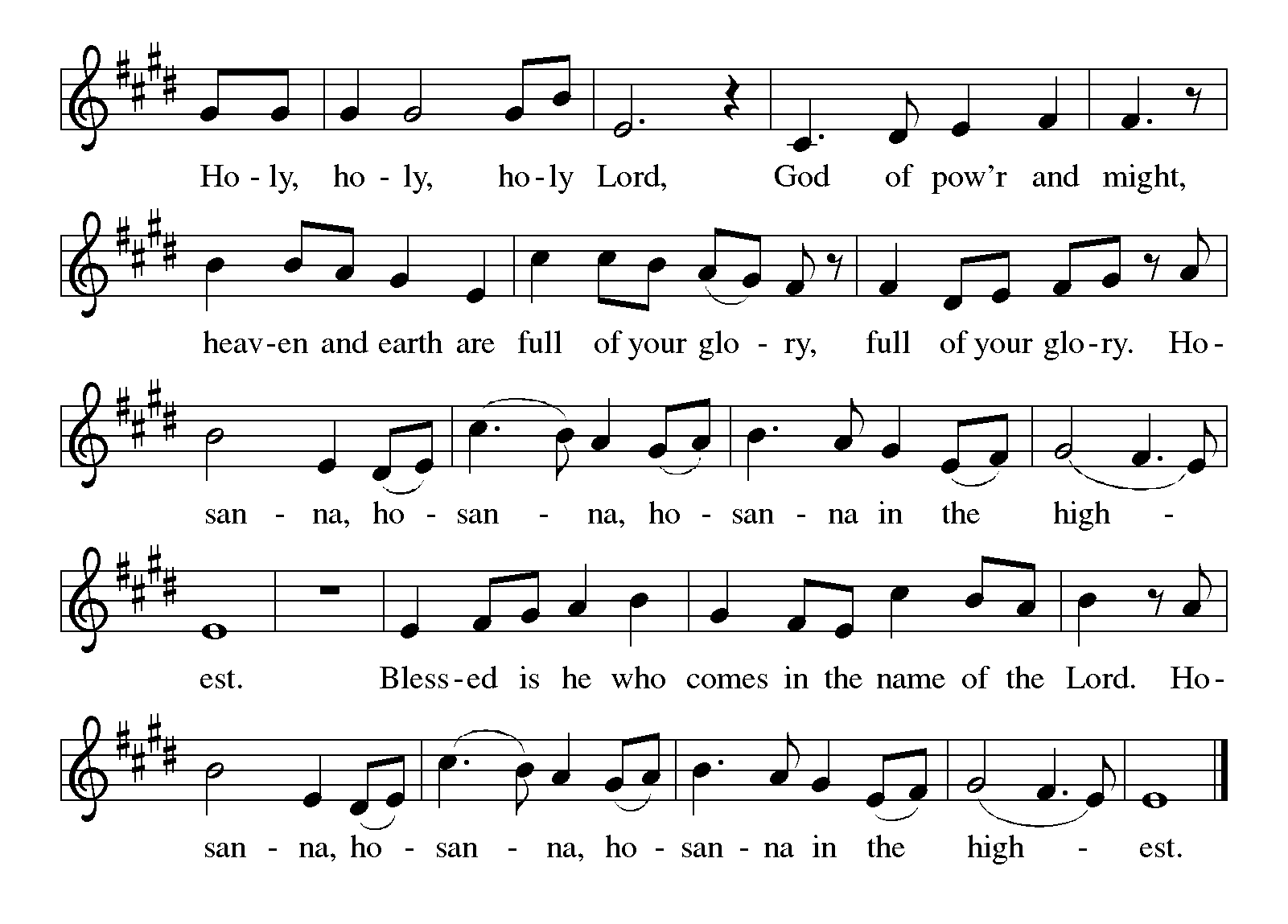 THE WORDS OF INSTITUTION AND LORD’S PRAYER		     ELW p. 108Hymns during Communion:    			                            “Lamb of God”				                   ELW p.191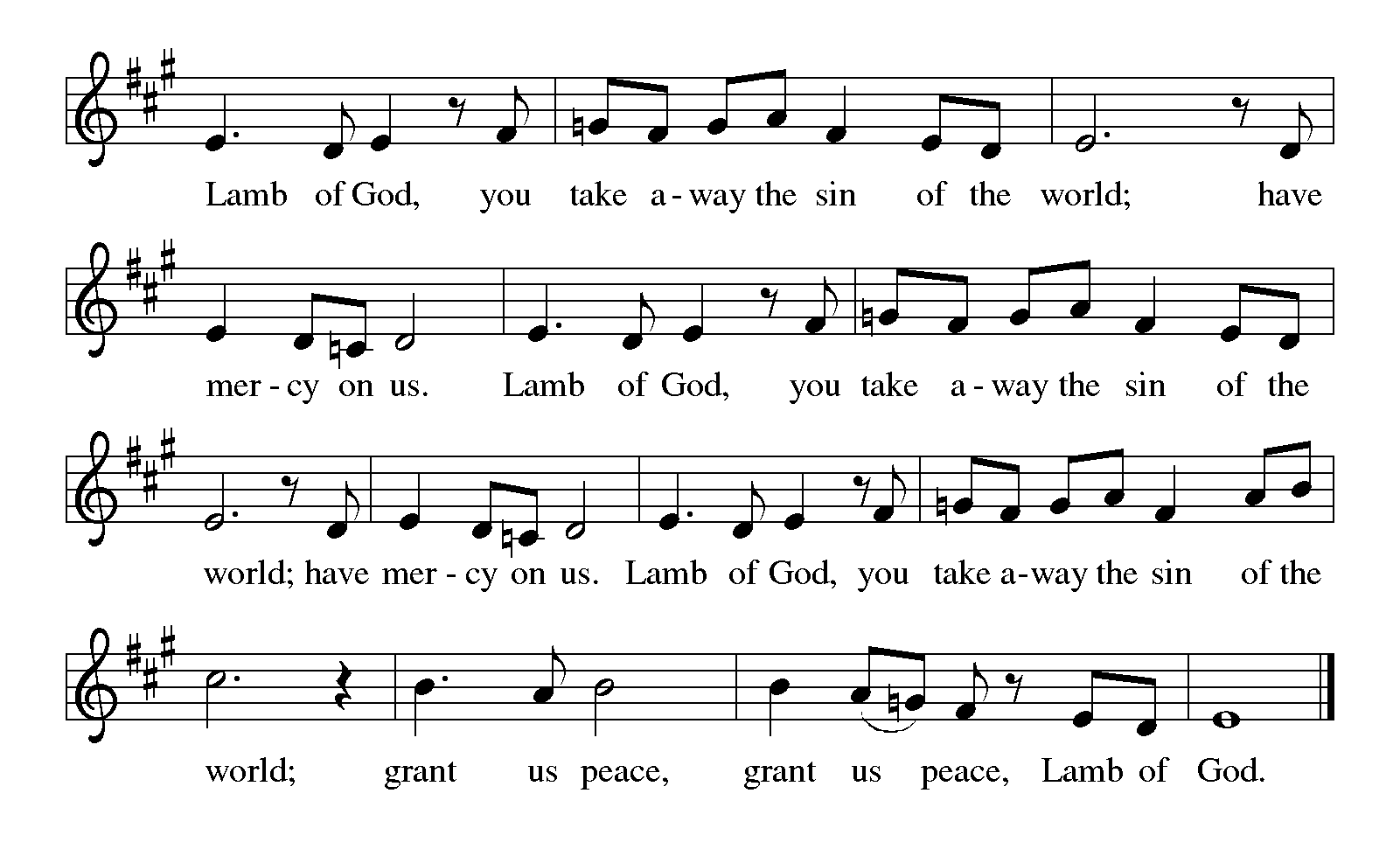 			                          “Blessed Assurance”                                                                  ELW # 638				1	Blessed assurance, Jesus is mine!					Oh, what a foretaste of glory divine!					Heir of salvation, purchase of God,					born of his Spirit, washed in his blood.    			Refrain		This is my story, this is my song,					praising my Savior, all the day long:					this is my story, this is my song,					praising my Savior all the day long.				2	Perfect submission, perfect delight,					visions of rapture now burst on my sight;					angels descending bring from above					echoes of mercy, whispers of love.  Refrain				3	Perfect submission, all is at rest;					I in my Savior am happy and blest,					watching and waiting, looking above,					filled with his goodness, lost in his love.  Refrain      	Text: Fanny J. Crosby, 1820-1915  “Thine the Amen”	           	                                                                   ELW # 826				1	Thine the amen thine the praise					alleluias angels raise					thine the everlasting head					thine the breaking of the bread					thine the glory thine the story					thine the harvest then the cup					thine the vineyard then the cup					is lifted up lifted up.				2	Thine the life eternally					thine the promise let there be					thine the vision thine the tree					all the earth on bended knee					gone the nailing gone the railing					gone the pleading gone the cry					gone the sighing gone the dying					what was loss lifted high.				3	Thine the truly thine the yes					thine the table we the guest					thine the mercy all from thee					thine the glory yet to be					then the ringing and the singing					then the end of all the war					thine the living thine the loving					evermore evermore.				4	Thine the kingdom thine the prize					thine the wonder full surprise					thine the banquet then the praise					then the justice of thy ways					thine the glory thine the story					then the welcome to the least					then the wonder all increasing					at thy feast at thy feast.				5	Thine the glory in the night					no more dying only light					thine the river thine the tree					then the Lamb eternally					then the holy holy holy					celebration jubilee					thine the splendor thine the brightness					only thee only thee.												Text: Herbert F. Brokering, b. 1926									Text © 1983 Augsburg Publishing House, admin. Augsburg Fortress												Text: Fanny J. Crosby, 1820-191				  				 “Shout to the Lord”	                              				ELW # 821				My Jesus, my Savior,				Lord, there is none like you.				All of my days I want to praise				the wonders of your mighty love.				My comfort, my shelter,				tower of refuge and strength;				let ev'ry breath, all that I am				never cease to worship you.				Shout to the Lord, all the earth, let us sing				power and majesty, praise to the King.				Mountains bow down and the seas will roar				at the sound of your name.				I sing for joy at the work of your hands;				forever I'll love you, forever I'll stand.				Nothing compares to the promise I have in you.												Text: Darlene Zschech, b. 1965		Text © 1993 Darlene Zschech/Hillsong Publishing, admin. in the USA & Canada by Integrity's Hosanna! Music (ASCAP) c/o Integrity Media, Inc., 							                                                                                1000 Cody Road, Mobile, AL 36695.PRAYER AFTER COMMUNIONWe give you thanks, almighty God, that you have refreshed us through the healing power of this gift of life. In your mercy, strengthen us through this gift, in faith toward you and in fervent love toward one another; for the sake of Jesus Christ our Lord. Amen.SENDINGBLESSINGThe God of steadfastness and encouragement grant you to live in harmony with one another, in accordance with Christ Jesus. Amen.The God of Hope fill you with all joy and peace in believing,so that you may abound in hope by the power of the Holy Spirit Amen.The God of all grace, bless you now and forever. Amen.SENDING SONG               “The Spirit Sends Us Forth to Serve”			       ELW # 551				1	The Spirit sends us forth to serve;					we go in Jesus' name					to bring glad tidings to the poor,					God's favor to proclaim.				2	We go to comfort those who mourn					and set the burdened free;					where hope is dim, to share a dream					and help the blind to see.				3	We go to be the hands of Christ,					to scatter joy like seed					and, all our days, to cherish life,					to do the loving deed.				4	Then let us go to serve in peace,					the gospel to proclaim.					God's Spirit has empowered us;					we go in Jesus' name.										Text: Delores Dufner, OSB, b. 1939Text © 1993 Delores Dufner, OSB. Published by OCP Publications, 5536 NE Hassalo, Portland OR 97213. All rights reserved. Used by permission.
DISMISSALGo in peace. Serve the Lord.Thanks be to God.From sundaysandseasons.com. Copyright © 2021 Augsburg Fortress. All rights reserved. Reprinted by permission under Augsburg Fortress Liturgies Annual License #SBT004230.New Revised Standard Version Bible, Copyright © 1989, Division of Christian Education of the National Council of the Churches of Christ in the United States of America. Used by permission. All rights reserved.Revised Common Lectionary, Copyright © 1992 Consultation on Common Texts, admin Augsburg Fortress. Used by permission.SERVING THIS MORNINGPastor –Pastor Michael BullerMusicians –Alison Nelson and Mariah RudningenLector –  Eric Rudningen FamilyUshers –  Eric Rudningen FamilyCommunion Assistant –  Sue NelsonAcolytes –  Cheyann Winter Greeter  –   PRAYER CONCERNS: (Periodically these prayer concerns will be moved to the prayer concerns list in the newsletter ) Jan Heldberg, Florence Smjth, Barney Lilly, Georgia Doering, Arlene Freetly, Woody Nelson, Gladys Arends, Dennis Doering, and Calvin CarlsWelcome:  We welcome all visitors to KLC this morning.  We extend to you an invitation to join us this morning for coffee fellowship in the Fellowship Hall immediately following the worship service. This Week . . .  September 5 – 11, 2022 Wednesday, September 7, 2022	11:00 am		Prairie 5 Frozen Food Drop off	5:30 – 6:15 pm 	5th & 6th Grade Confirmation meeting	6:15 – 7:00 pm 	7th, 8th, 9th & 10th Grade Confirmation meeting	6:30 pm		Church Boards Meet	7:00 pm		Church Council MeetsSaturday, September 10, 2022	9:30 am	WELCA Unit MeetingNext Sunday, September 11, 2022: Fourteenth Sunday after Pentecost – Rally Sunday9:00 am 	Worship with Holy Communion/ Presentation of Bibles 10:00 am 	Sunday School10:00 am	Coffee FellowshipTuesday Morning Bible Study:  Beginning Tuesday, September 13, at 9:00 am, Pastor Michael will be leading a Bible study in the Fellowship Hall all are invited to attend.Sunday School:  Teachers are needed for Sunday School.  If you are able to help please contact Melanie Wirth or a Christian Education Board Member.Kerkhoven’s Second Annual Welcoming Week:  Sunday, September 11, 3:30 – 5:30 pm is the dateand time set for the Kerkhoven Welcoming Week.  This will take place in Pillsbury Park and is an opportunity for the community to meet and get to know our neighbors.  Over 30 organizations will be attending:  Kerkhoven EMS and Fire, Lifelink, DNR, Fish & Game, Kerkhoven Parks & Recreation, CURE, Pioneerland Library, United Way, KMS Backpack Program, Nutritional Assistance Program for Seniors and the Growmobile and the list is being added to daily.  This is an excellent opportunity to learn more about services and programs available in our area.  Watch for more information and posters as we get closer to the date.Baby Shower:  An open house baby shower will be held in the KLC Fellowship Hall for Alison (Krieger) & Nick O’Connell on Saturday, September 17th at 10 a.m..  they are registered at Target and Amazon.  Baby Girl O is due November 28th. Please bring a book instead of a card to help with Baby O’s library!Senior Frozen Meals:  Prairie Five will have available free frozen meals for Seniors 60 or over on Wednesday, September 7, 2022, from 11:00 – 11:20 am on the street in front of KLC.  Just drive up with your car and they will put the meals in the vehicle for you.Food Truck:  We will again begin ordering food from Second Harvest Heartland for our Backpack Program beginning in September.  We will be in need of help to unload the pallets and put the food away on Tuesday, September 11, 2022 at 12:00 noon. Interested in Joining KLCAre you considering becoming a member of KLC?  We would love to have you join us!  You may be wondering what are some of the perks of joining our congregation?You will have the opportunity to work closer with the Pastor and the congregation in the decision-making process of the congregation.  It will allow for a more hands on approach to the work of the church and the direction that the congregation chooses to take.  You will be able to see the results of the Spirit of God working in God’s people to make a difference in the lives of members of our church family but also the lives of our neighbors both locally and in a more global arena.If you would like to explore membership please contact either Pastor Michael or the church office.  We would love to welcome you as a family member here.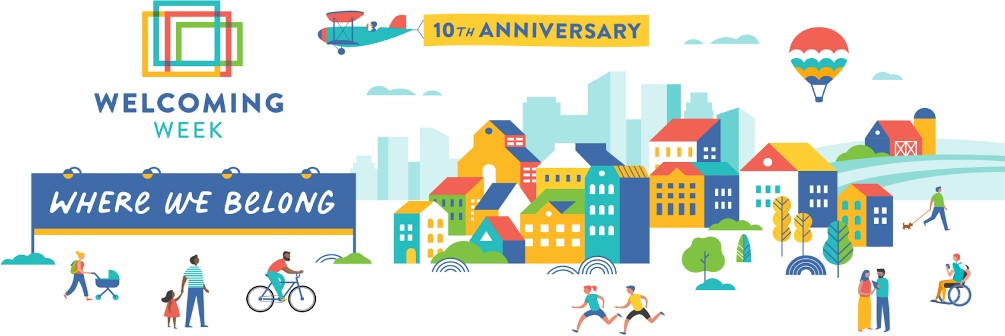 2nd AnnualKMS Area CommunityWelcoming Week EventSept. 11th • 3:30-5:30 pmAt the Pillsbury Park Shelter in Kerkhoven, MNDance Performance by Raíces de mi Tierra at 4:45 p.m.